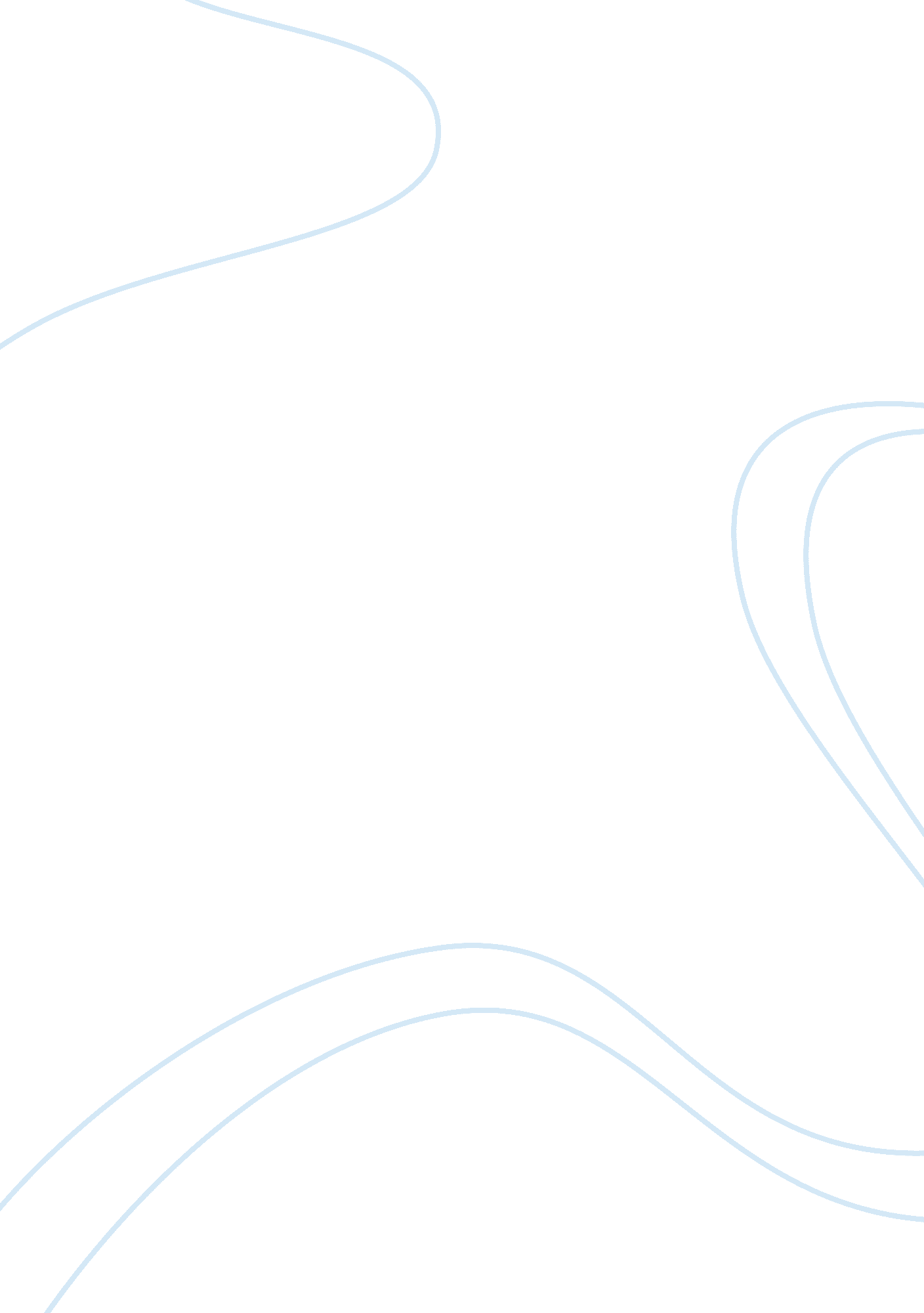 Do women and men differ in levels self-esteem and self-confidence essay sampleSociology, Communication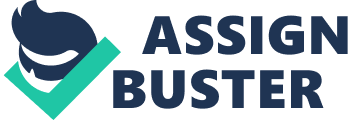 Chapter 11 School 1-Apr-14 
Chapter 11: School 
Boys are less social and verbal than that of girls in that gender patterns play a vital role in all of education. However, there is a slight conundrum with teacher-instructors as well in that they tend to promote stereotypical roles in gender that of which may start rather premature. It is a known fact that innately, boys’ maturation level is less than that of girls. Boys have the tendency to take a different approach upon situational differences than boys. However, boys may have a rather dissimilar advantage within school than girls. Fortunately, during 1972, education amendments implemented for policy in place to outlaw the ways of gender discrimination within the school systems receiving federal funding. Describe the ways that boys are disadvantaged at school. Some of the disadvantages with boys is their effortless tendencies within the classroom, their unwillingness to participate in peer activities, etc. While there is mere evidence, boys learn best at hands-on, boys are disadvantaged when they do not have the opportunity to learn via their sense and body gesture. It is aforementioned that upon commenting on of boys upon academic inadequacies, is suggested the intelligence is innate but their hard work lacks. Boys seem to perform better on extended responsive items as well as on multiple-choice matters . Describe the ways that girls are disadvantaged. Some of the disadvantages in which girls may experience is within the classroom; girls are called upon fewer times than boys are while girls also receive a bit more of the, hopefully constructive, criticism as well as slightly lesser instructional time. When it comes to the compliance in girls, it tends to weaken logical risk taking . Girls tend a bit more prolific, outwitting the boys with verbal processes utilized particularly in math . Discuss the validity of the fear of success concept Hypothetically, it is commonly aforementioned that women actually fear success. The validity behind the fear of accomplishment and concept is that of social demonstrative seclusion that may cause one to fold under when it is the right for success, the fear of discovering their one’s own mere potential and the anxiety of outwitting someone who retains a high status of accomplishment than you. While girls and boys require information, support, as well as encouragement to consider nontraditional careers, including students who do not anticipate college self-esteem often upsurges during teenage years, while it decelerates during the young maturity, but contrary to general belief, there no real noteworthy difference between men and women’s self-assurance upon those particular life stages . References Brannon, L. (2011). Gender: Psychological Persepctives, 6th Edition. California: Pearson. 